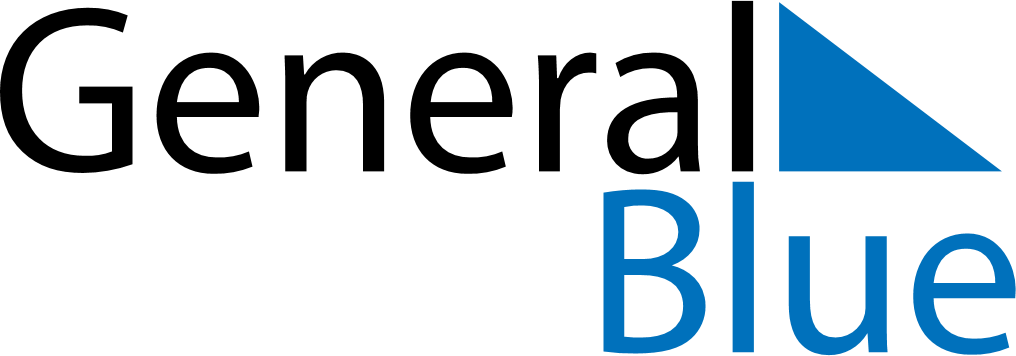 September 2028September 2028September 2028September 2028United StatesUnited StatesUnited StatesMondayTuesdayWednesdayThursdayFridaySaturdaySaturdaySunday1223456789910Labor Day1112131415161617181920212223232425262728293030